PROCÉS PARTICIPAUVol que l’espai públic ubicat al carreró entre la plaça de l’Església i el carrer Pla del Patró, identificat amb la foto següent: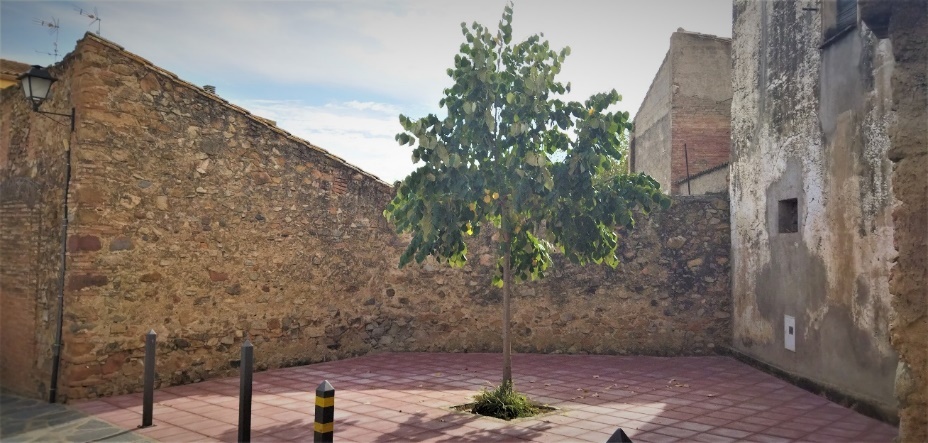 S’anomeni “placeta del Til·ler”? SÍ NO